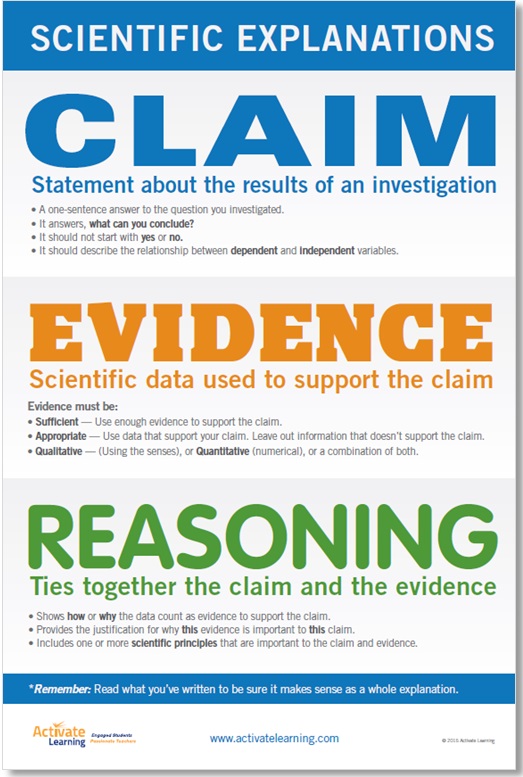 • A one-sentence answer to the question you investigated
• It answers, WHAT CAN YOU CONCLUDE?
•• It should NOT start with YES or NO.
• It should describe the relationship between the 
     DEPENDENT and INDEPENDENT variables.
Evidence must be:
• SUFFICIENT- Use enough evidence to support the claim.
• APPROPRIATE- Use data that support your claim.
    Leave out information that doesn’t support the claim.
• QUALITATIVE- (using senses) or QUANTITATIVE 
    (numerical) or a combination of both

• Shows HOW or WHY the data count as evidence to support 
     the claim.
• Provides the justification for why THIS evidence is important
       to THIS claim.
• Includes one or more SCIENTIFIC PRINCIPLES that are
       important to the claim and evidence.